नेपाल सरकार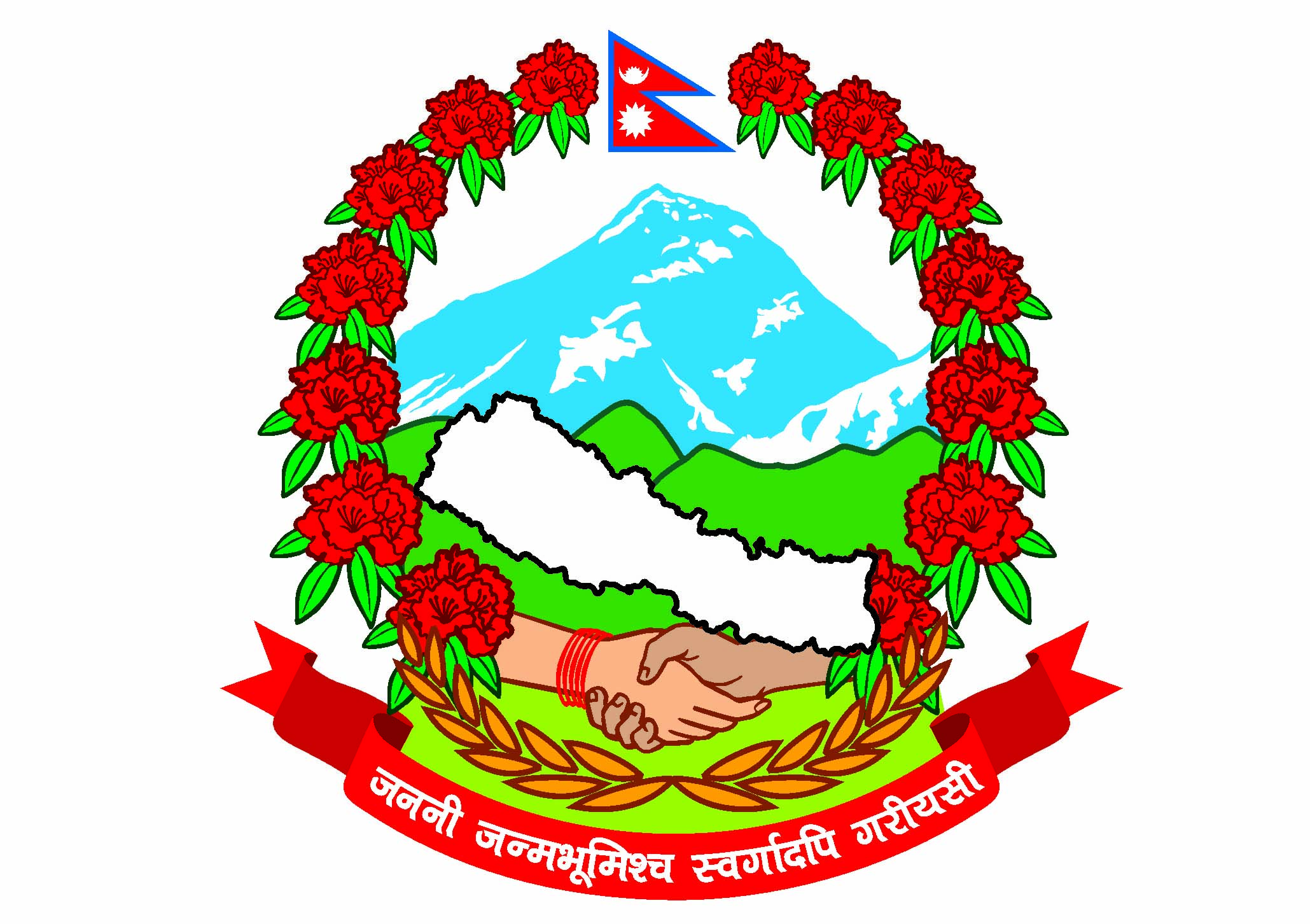 प्रधानमन्त्री तथा मन्त्रिपरिषद्को कार्यालयराजस्व अनुसन्धान विभाग हरिहरभवन, पुल्चोक, ललितपुरमितिः 207८।02।24प्रेस विज्ञप्‍ती१.	झुट्टा तथा नक्कली म".अ.कर विजक प्रयोग गरी राजस्व छलि गर्ने ;'g;/L जिल्ला, धरान उप-महानगरपलिका -१२ बस्ने ग्लोवल इम्पेक्स ईन्टरनेशनल (स्थायी लेखा नं. 300017061) को प्रोप्राईटर किसन कुमार अग्रवालaf^ रु. 4,42,07,674।- (अक्षरेपि चार करोड बयालिस लाख सात हजार छ सय चौहत्तर रुपैया) विगो असुल गरी जरिवाना र कैद मागदावी लिई मिति 207८-0२-2३ गते उच्च अदालत पाटनमा मुद्दा दर्ता गरिएको ।	प्राप्त सवै सवुद प्रमाणबाट ग्लोवल इम्पेक्स ईन्टरनेशनल (स्थायी लेखा नं. 300017061)को प्रोप्राईटर किसन कुमार अग्रवालले मालबस्तु स्थानीय खरिद तथा आयात नगरी, झुट्टा खरिद देखाई विभिन्न फर्महरूलाई विक्री बीजक जारी गरी उक्त फर्महरूबाट विक्री रकम भुक्तानी लिई सो बीजक मार्फत असुल गरेको मूल्य अभिवृद्धि कर रकम सरकारी कोषमा दाखिला नगरेको र विभिन्न फर्महरूलाई नक्कली एवं झुट्टा बीजक उपलब्ध गराई जालसाजी गरी प्रपञ्च रची मूल्य अभिवृद्धि कर र आयकर समेतको राजस्व चुहावटको कसूर गरेको ।प्रतिवादीले राजस्व चुहावट (अनुसन्धान तथा नियन्त्रण) ऐन, २०५२ को दफा ३ ले निषेधित एवं सोही ऐनको दफा ४ को खण्ड (क), (ख), र (छ) बमोजिम कसुर गरी राजस्व चुहावट गरेकोले राजस्व चुहावट (अनुसन्धान तथा नियन्त्रण) ऐन, 2052 को दफा २(छ१) बमोजिम कायम भएको मु.अ.कर तर्फ रु. 1,29,40,045।- र आयकर तर्फ रु. 3,12,67,629।- समेत कूल जम्मा विगो रु. 4,42,07,674।- (अक्षरेपि चार करोड बयालिस लाख सात हजार छ सय चौहत्तर रुपैया मात्र।) राजस्व चुहावट गरेको वारदात स्थापित हुन आएकोले ग्लोवल इम्पेक्स ईन्टरनेशनल (स्थायी लेखा नं. 300017061)को प्रोप्राईटर किसन कुमार अग्रवाललाई उल्लिखित कसूर अपराधमा राजस्व चुहावट (अनुसन्धान तथा नियन्त्रण) ऐन, 2052 को दफा २३  बमोजिम विगो रकम रु. 4,42,07,674।- (अक्षरेपि चार करोड बयालिस लाख सात हजार छ सय चौहत्तर रुपैया मात्र।)  असुल उपर गरी जरिवाना र कैद सजाय हुन माग दावी लिई मिति 207८-0२-2३ गते उच्च अदालत पाटन ललितपुरमा मुद्दा दर्ता गरिएको। २.	झुट्टा तथा नक्कली म".अ.कर विजक प्रयोग गरी राजस्व छलि गर्ने ;'g;/L जिल्ला, धरान उपमहानगरपलिका-१२ बस्ने एस.एन.इन्टरनेशनल (स्थायी लेखा नं. 303684398) को प्रोप्राईटर अग्रिम खेतान (अग्रवाल)af^ रु. 4,52,42,753।- (अक्षरेपि चार करोड बाउन्न लाख बयालिस हजार सात सय त्रिपन्न रुपैया मात्र) विगो असुल गरी जरिवाना र कैद मागदावी लिई मिति 207८-0२-2३ गते उच्च अदालत पाटनमा मुद्दा दर्ता गरिएको ।	प्राप्त सवै सवुद प्रमाणबाट एस.एन.इन्टरनेशनल (स्थायी लेखा नं. 303684398)को प्रोप्राईटर अग्रिम खेतान (अग्रवाल)ले मालबस्तु स्थानीय खरिद तथा आयात नगरी, झुट्टा खरिद देखाई विभिन्न फर्महरूलाई विक्री बीजक जारी गरी उक्त फर्महरूबाट विक्री रकम भुक्तानी लिई सो बीजक मार्फत असुल गरेको मूल्य अभिवृद्धि कर रकम सरकारी कोषमा दाखिला नगरेको र विभिन्न फर्महरूलाई नक्कली एवं झुट्टा बीजक उपलब्ध गराई जालसाजी गरी प्रपञ्च रची मूल्य अभिवृद्धि कर र आयकर समेतको राजस्व चुहावटको कसूर गरेको ।प्रतिवादीले राजस्व चुहावट (अनुसन्धान तथा नियन्त्रण) ऐन, २०५२ को दफा ३ ले निषेधित एवं सोही ऐनको दफा ४ को खण्ड (क), (ख), र (छ) बमोजिम कसुर गरी राजस्व चुहावट गरेकोले राजस्व चुहावट (अनुसन्धान तथा नियन्त्रण) ऐन, 2052 को दफा २(छ१) बमोजिम कायम भएको मु.अ.कर तर्फ रु. 1,34,42,728।- र आयकर तर्फ रु.3,18,00,025।- समेत कूल जम्मा विगो रु. 4,52,42,753।- (अक्षरेपि चार करोड बाउन्न लाख बयालिस हजार सात सय त्रिपन्न रुपैया मात्र) राजस्व चुहावट गरेको वारदात स्थापित हुन आएकोले एस.एन.इन्टरनेशनल (स्थायी लेखा नं. 303684398)को प्रोप्राईटर अग्रिम खेतान (अग्रवाल)ले लाई उल्लिखित कसूर अपराधमा राजस्व चुहावट (अनुसन्धान तथा नियन्त्रण) ऐन, 2052 को दफा २३ बमोजिम विगो रकम रु. 4,52,42,753।- (अक्षरेपि चार करोड बयालिस लाख सात हजार छ सय चौरहक्तर रुपैया मात्र।)  असुल उपर गरी जरिवाना र कैद सजाय हुन माग दावी लिई मिति 207८-0२-2३ गते उच्च अदालत पाटन ललितपुरमा मुद्दा दर्ता गरिएको। ३.	जिल्ला रुपन्देही सिद्धार्थनगर नगरपालिका -६ बस्ने श्याम कुमार वानिया समेत २ जनाले राजस्व चुहावट गरेको अभियोगमा रु. 5,50,84,042 ।- (अक्ष]?kL पाँच करोड पचास लाख चौरासी हजार बयासिस रुपैया मात्र) विगो जफत एवं असुल गरी जरिवाना र कैद सजाय मागदावी लिई मिति 207८।0१।२१ गते श्री उच्च अदालत तुलसिपुरमा मुद्दा दायर गरिएको।प्राप्त सवै सवुद प्रमाणबाट जिल्ला रुपन्देही सिद्धार्थनगर नगरपालिका -६ बस्ने श्याम कुमार वानिया तथा भारत घर भएका मनमोहन जयसवालले नेपालको सिमानामा रही विदेशी मुलुकबाट नेपालमा पैठारी हुने मालवस्तुहरु भन्सार विन्दुमा भन्सार जाँचपास नगराई राजस्व चुहावट मनसायले विभिन्न व्यक्ति तथा फर्महरुलाई मालवस्तु चोरी पैठारी गर्ने र अबैध बाटोबाट पैठारी गरिएका मालवस्तुको मूल्य निजहरुले प्राप्त गर्ने र उक्त रकम विदेशमा हुण्डी मार्फत पठाउने वा विदेशबाट नेपालमा रकम पठाउने विदेशमा रहेको व्यक्तिलाई नै भुक्तानी गर्ने र विदेशमा नै नेपालमा चोरी पैठारी भएका मालवस्तु पठाउने विदेशमा रहेको व्यक्तिलाई नै भुक्तानी गर्ने र विदेशमा रोजगारी गर्ने वा कुनै पेशा व्यवसाय गरेको नेपालीले नेपालमा पैसा पठाउनु पर्ने व्यक्तिलाई निज प्रतिवादीले उनिहरुकै बैक खातामा वा नगदै रकम भुक्तानी गर्ने गरेको पुष्टि हुन  आउछ ।अतः निजहरुले राजस्व चुहावट गर्ने मनसायले अवैध बाटो प्रयोग गरी भन्सार चोरी निकासी/पैठारी गरी राजस्व चुहावट (अनुसन्धान तथा नियन्त्रण) ऐन, २०५२ को दफा ३ ले निषेधित सोही ऐनको दफा ४ को खण्ड (ख), (ग)  र (झ) बमोजिम राजस्व चुहावट गरेको कसुर स्थापित हुन आएकोले राजस्व चुहावट (अनुसन्धान तथा नियन्त्रण) ऐन, 2052 को दफा २(छ१) बमोजिम उल्लिखित कसूर अपराधमा श्याम कुमार वानिया तथा मनमोहन जयसवाललाई  राजस्व चुहावट (अनुसन्धान तथा नियन्त्रण) ऐन, 2052 को दफा २३ बमोजिम विगो रकम रु. 5,50,84,042।- (अक्ष]?kL पाँच करोड पचाँस लाख चौरासी हजार बयासिस रुपैया मात्र)) असुल उपर गरी जरिवाना र कैद सजाय हुन माग दावी लिई मिति 207८-0१-2१ गते उच्च अदालत तुलसिपुरमामा मुद्दा दर्ता गरिएको।४.	जिल्ला पर्सा वीरगञ्ज महानगरपालिका -19 बस्ने भुसा सप्लायर्स (स्थायी लेखा नम्बर 610789267) का सञ्चालक दिपेन्द्र प्रसाद कलवार समेत ४ जनाले भन्सार चोरी पैठारी गरी राजस्व चुहावट गरेको अभियोगमा रु. 1,22,50,908।- (अक्षरेपी एक करोड बाइस लाख पचास हजार नौ सय आठ रुपैयाँ मात्र) विगो जफत एवं असुल गरी जरिवाना र कैद सजाय मागदावी लिई मिति 207८।0१।२८ गते श्री उच्च अदालत जनकपुर अस्थायी ईजलास वीरगंजमा मुद्दा दायर गरिएको।प्राप्त सवै सवुद प्रमाणबाट जिल्ला पर्सा वीरगञ्ज महानगरपालिका -19 बस्ने भुसा सप्लायर्स (स्थायी लेखा नम्बर 610789267) का सञ्चालक दिपेन्द्र प्रसाद कलवार समेत ४ जनाको मिलेमतोमा अवैध रुपमा ट्रकमा धानभित्र लुकाई छिपाई राखेको अवस्थामा कपडाहरु बरामद हुनु, बरामद भएको कपडाहरुको विल विजक, भन्सार प्रज्ञापन पत्र तथा महसुल तिरेको निस्सा प्रमाण नभेटिनु समेतका आधार प्रमाणहरुबाट प्रतिवादीहरु ट्रक चालक सुनिल कुमार यादव, तिरुपति खाद्य तथा भुसा सप्लायर्स (स्थायी लेखा नम्बर 610789267) का सञ्चालक दिपेन्द्र प्रसाद कलवार, भन्सार एजेन्ट नम्बर 125 का प्रो.राममणी खनाल तथा निजका वीरगञ्ज भन्सार प्रतिनिधि अशोक कुमार श्रेष्ठ समेतले भन्सार चोरी पैठारी गरी राजस्व चुहावट (अनुसन्धान तथा नियन्त्रण) ऐन, 2052 को दफा ३ ले निषेध गरेको कार्य गरी सोही ऐनको दफा ४ बमोजिमको कसुर गरेको पुष्टि भएकोले निज प्रतिवादीहरु सुनिल कुमार यादव, दिपेन्द्र प्रसाद कलवार, राममणी खनाल तथा अशोक कुमार श्रेष्ठ उपर राजस्व चुहावट (अनुसन्धान तथा नियन्त्रण) ऐन, 2052 को दफा २(छ१) बमोजिम उल्लिखित कसूर अपराधमा राजस्व चुहावट (अनुसन्धान तथा नियन्त्रण) ऐन, 2052 को दफा २३ बमोजिम विगो रकम रु. 1,22,50,908।- (अक्षरेपी एक करोड बाइस लाख पचास हजार नौ सय आठ रुपैयाँ मात्र) असुल उपर गरी जरिवाना र कैद सजाय हुन माग दावी लिई मिति 207८-0१-28 गते उच्च अदालत जनकपुर अस्थायी ईजलास वीरगंजमा  मुद्दा दर्ता गरिएको।५.	बिल विजक जारी नगरी आयकर छली गर्ने भारत स्थायी वतन भई हाल काठमाण्डौ-१४ कुलेश्वर बस्ने, सत्यनारायण प्रसादबाट रु.99,75,600।- (अक्षरेपि उन्नसय लाख पचत्तर हजार छ सय रुपैया मात्र) विगो असुल गरी जरिवाना र कैद मागदावी लिई मिति 207८-0२-21 गते उच्च अदालत पाटनमा मुद्दा दर्ता गरिएको ।	प्राप्त सवै सवुद प्रमाणबाट सत्यनारायण प्रसादले  कानूनी व्यवस्था वमोजिम फर्म दर्ता गरी कारोवार गर्नु पर्नेमा निज प्रतिवादीले दर्ता नगरी/नगराई व्यवसाय/कारोबार गरी बिल बिजक जारी नगरी बिक्री वितरण गरी आयकर राजस्व चुहावटको कसूर गरेको ।प्रतिवादीले राजस्व चुहावट (अनुसन्धान तथा नियन्त्रण) ऐन, २०५२ को दफा ३ ले निषेधित एवं सोही ऐनको दफा ४ बमोजिम कसुर गरी राजस्व चुहावट गरेकोले राजस्व चुहावट (अनुसन्धान तथा नियन्त्रण) ऐन, 2052 को दफा २(छ१) बमोजिम कायम भएको आयकर तर्फ रु. 99,75,600।- (अक्षरेपि उन्नसय लाख पचत्तर हजार छ सय रुपैया मात्र) राजस्व चुहावट गरेको वारदात स्थापित हुन आएकोले सत्यनारायण प्रसादलाई उल्लिखित कसूर अपराधमा राजस्व चुहावट (अनुसन्धान तथा नियन्त्रण) ऐन, 2052 को दफा २३ बमोजिम विगो रकम रु.99,75,600।- (अक्षरेपि उन्नसय लाख पचत्तर हजार छ सय रुपैया मात्र) असुल उपर गरी जरिवाना र कैद सजाय हुन माग दावी लिई मिति 207८-0२-2१ गते उच्च अदालत पाटन ललितपुरमा मुद्दा दर्ता गरिएको।6.	जिल्ला रौतहत वृन्दावन नगरपालिका -६ बस्ने अमन कुमार तिवारीले भन्सार चोरी पैठारी गरी राजस्व चुहावट गरेको अभियोगमा रु. 40,00,000।- (चालीस लाख रुपैयाँ मात्र) विगो जफत एवं असुल गरी जरिवाना र कैद सजाय मागदावी लिई मिति 207८।0१।२८ गते श्री उच्च अदालत जनकपुर अस्थायी ईजलास वीरगंजमा मुद्दा दायर गरिएको।कानूनी आधार, मिसिल संलग्न कागजात, तथा अन्य आधार प्रमाणहरुबाट जिल्ला रौतहत वृन्दावन नगरपालिका -६ बस्ने प्रतिवादी अमन कुमार तिवारीले BR22PA0846 नम्बरको भारतीय स्कारिपियो गाडी भन्सार चोरी पैठारी गरी राजस्व चुहावट (अनुसन्धान तथा नियन्त्रण) ऐन, 2052 को दफा ३ ले निषेध गरेको कार्य गरी सोही ऐनको दफा ४ बमोजिमको कसुर गरेको पुष्टि भएकोले निज अमन कुमार तिवारी उपर राजस्व चुहावट (अनुसन्धान तथा नियन्त्रण) ऐन, 2052 को दफा २(छ१) बमोजिम उल्लिखित कसूर अपराधमा राजस्व चुहावट (अनुसन्धान तथा नियन्त्रण) ऐन, 2052 को दफा २३ बमोजिम विगो रकम रु. 40,00,000।- (चालीस लाख रुपैयाँ मात्र) असुल उपर गरी जरिवाना र कैद सजाय हुन माग दावी लिई मिति 207८-0१-28 गते उच्च अदालत जनकपुर अस्थायी ईजलास वीरगंजमा  मुद्दा दर्ता गरिएको।सूचना अधिकारीराजस्व अनुसन्धान विभाग